
Dear Sir/Madam,I wish to inform you that draft new Recommendation ITU-T Y.3800 “Framework for Networks supporting 
Quantum Key Distribution”, received comments during the Additional Review period of AAP-65, dated 
1 September 2019.The comments resolution for this Recommendation is still in progress and since a planned study group meeting is sufficiently close, the Chairman of Study Group 13, in consultation with TSB, took the decision to consider this draft Recommendation for approval at the 14-25 October 2019 Study Group 13 meeting in Geneva, in accordance with Recommendation ITU-T A.8, § 4.5.2. This status will appear in the AAP announcement TSB AAP-67 of 1 October 2019. Corresponding documentation is available in TDs 287 – 290/WP3/13. I wish you a productive and enjoyable meeting.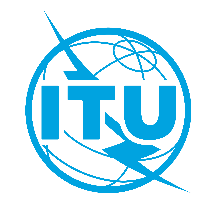 International telecommunication unionTelecommunication Standardization Bureau International telecommunication unionTelecommunication Standardization Bureau Geneva, 23 September 2019Geneva, 23 September 2019Ref:Addendum 1 to TSB Collective letter 9/13SG13/TKAddendum 1 to TSB Collective letter 9/13SG13/TK-	To Administrations of Member States of
the Union; -	To ITU-T Sector Members;-	To ITU-T Associates of Study Group 13; -	To ITU Academia-	To Administrations of Member States of
the Union; -	To ITU-T Sector Members;-	To ITU-T Associates of Study Group 13; -	To ITU AcademiaTel:+41 22 730 5126+41 22 730 5126-	To Administrations of Member States of
the Union; -	To ITU-T Sector Members;-	To ITU-T Associates of Study Group 13; -	To ITU Academia-	To Administrations of Member States of
the Union; -	To ITU-T Sector Members;-	To ITU-T Associates of Study Group 13; -	To ITU AcademiaFax:+41 22 730 5853+41 22 730 5853-	To Administrations of Member States of
the Union; -	To ITU-T Sector Members;-	To ITU-T Associates of Study Group 13; -	To ITU Academia-	To Administrations of Member States of
the Union; -	To ITU-T Sector Members;-	To ITU-T Associates of Study Group 13; -	To ITU AcademiaE-mail:tsbsg13@itu.int tsbsg13@itu.int -	To Administrations of Member States of
the Union; -	To ITU-T Sector Members;-	To ITU-T Associates of Study Group 13; -	To ITU Academia-	To Administrations of Member States of
the Union; -	To ITU-T Sector Members;-	To ITU-T Associates of Study Group 13; -	To ITU AcademiaWeb:http://itu.int/go/tsg13 http://itu.int/go/tsg13 -	To Administrations of Member States of
the Union; -	To ITU-T Sector Members;-	To ITU-T Associates of Study Group 13; -	To ITU Academia-	To Administrations of Member States of
the Union; -	To ITU-T Sector Members;-	To ITU-T Associates of Study Group 13; -	To ITU AcademiaSubject:Meeting of ITU-T Study Group 13; Geneva, 14-25 October 2019Meeting of ITU-T Study Group 13; Geneva, 14-25 October 2019Meeting of ITU-T Study Group 13; Geneva, 14-25 October 2019Meeting of ITU-T Study Group 13; Geneva, 14-25 October 2019Yours faithfully,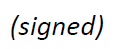 Chaesub Lee
Director of the Telecommunication
Standardization Bureau  ITU-T SG13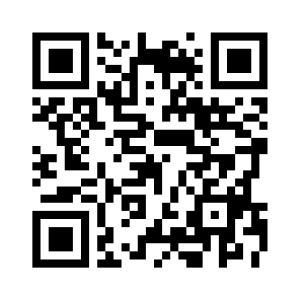 Yours faithfully,Chaesub Lee
Director of the Telecommunication
Standardization Bureau Latest meeting information